«Агроинвестбонк» амволи ѓайриманќулро дар шањри Душанбе ва дигар минтаќањои љумњурї ба Шумо пешнињод менамояд!«Агроинвестбонк» амволи ѓайриманќулро дар шањри Душанбе ва дигар минтаќањои љумњурї ба Шумо пешнињод менамояд!Њуљрањои замонавї, хонањои барњавои истиќоматї ва майдонњои тиљоратїБО НАРХЊОИ ДАСТРАС!тел.: (37)233-26-56Њуљрањои замонавї, хонањои барњавои истиќоматї ва майдонњои тиљоратїБО НАРХЊОИ ДАСТРАС!тел.: (37)233-26-56БИНОЊОИ НАВСОХТАШУДА:Сурат:Тавсифи амвол:Сурат:Майдони тиљоратї дар бинои истиќоматии навсохташудаи 7-ошёна воќеъ дар ш.Душанбе, шањраки 82, кўч.Шамси-16— маркази солимгардонї дар ошёнањои 1ва 2 (784 ва 734 метри мураббаъ).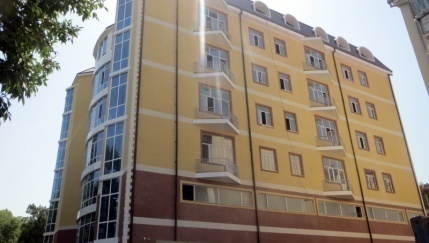 Майдонњои зист ва тиљоратї дар бинои истиќоматии сохтмонаш нотамом воќеъ дар ш.Душанбе, кўчањои Бухоро-29 ва Истаравшан-21,25— квартирањои  истиќоматии 1,2,3- њуљрадор дар ошёнањои аз 3 то 18 (аз 47 то 135 метри мураббаъ); — пентхаус дар ошёнаи 19-ум  (то 900 метри мураббаъ);— масоњати тиљоратї дар ошёнањои 1 ва 2;— таваќќуфгоњ (мошинљой) дар тањхона;— майдонњои амбори дар тањхона. 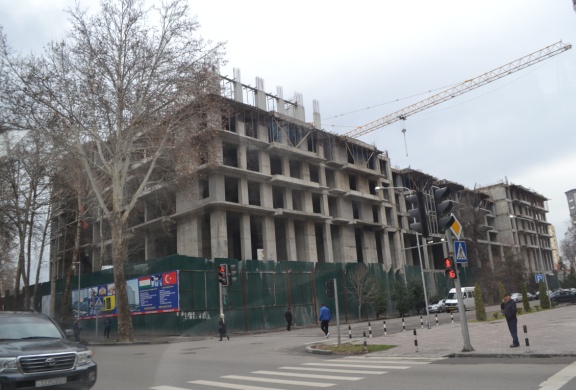 Майдонњои зист ва тиљоратї дар бинои истиќоматии навсохташудаи 13-ошёна воќеъ дар ш.Душанбе, шањраки 102, кўч.Н.Махсум— пентхаус дар ошёнаи 13-ум  (аз 228 то 276 метри мураббаъ);— масоњати тиљоратї дар ошёнаи 1 ва 2 (аз 87 то 704 метри мураббаъ);— таваќќуфгоњ дар тањхона.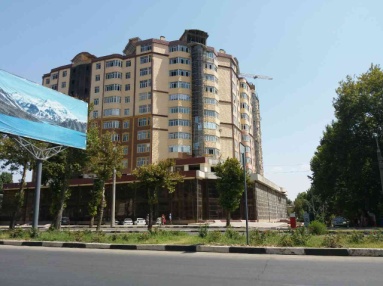 Майдони тиљоратї дар бинои истиќоматии навсохташудаи 16-ошёна воќеъ дар ш.Душанбе, кўч.Бухоро-2— дар ошёнаи 2-юм (то 1 336 метри мураббаъ).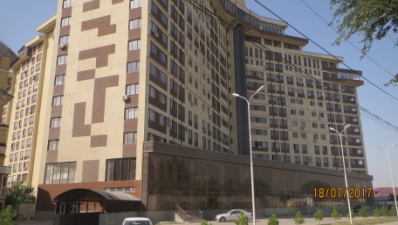 Маълумоти муфассалтар дар бораи  иншоотњои мазкур ва дигар амвол бо раќами: (37)233-26-56  пешнињод мегардадМаълумоти муфассалтар дар бораи  иншоотњои мазкур ва дигар амвол бо раќами: (37)233-26-56  пешнињод мегардадРЎЙХАТИ АМВОЛИ ЉСК «АГРОИНВЕСТБОНК» БА ФУРЎШ  ГУЗОШТАШУДАРЎЙХАТИ АМВОЛИ ЉСК «АГРОИНВЕСТБОНК» БА ФУРЎШ  ГУЗОШТАШУДАРЎЙХАТИ АМВОЛИ ЉСК «АГРОИНВЕСТБОНК» БА ФУРЎШ  ГУЗОШТАШУДАРЎЙХАТИ АМВОЛИ ЉСК «АГРОИНВЕСТБОНК» БА ФУРЎШ  ГУЗОШТАШУДАРЎЙХАТИ АМВОЛИ ЉСК «АГРОИНВЕСТБОНК» БА ФУРЎШ  ГУЗОШТАШУДАРЎЙХАТИ АМВОЛИ ЉСК «АГРОИНВЕСТБОНК» БА ФУРЎШ  ГУЗОШТАШУДАРЎЙХАТИ АМВОЛИ ЉСК «АГРОИНВЕСТБОНК» БА ФУРЎШ  ГУЗОШТАШУДАРЎЙХАТИ АМВОЛИ ЉСК «АГРОИНВЕСТБОНК» БА ФУРЎШ  ГУЗОШТАШУДА№номгўи амвол суроѓасуроѓатавсифи амволтавсифи амволтавсифи амволтавсифи амвол№номгўи амвол суроѓасуроѓамасоњати замин (м.м.)масоњати зери сохтмон (м.м.)масоњати фоиданок (м.м.)шумораи њучрањоХОНАЊОИ  ИСТИЌОМАТЇ ХОНАЊОИ  ИСТИЌОМАТЇ ХОНАЊОИ  ИСТИЌОМАТЇ ХОНАЊОИ  ИСТИЌОМАТЇ ХОНАЊОИ  ИСТИЌОМАТЇ ХОНАЊОИ  ИСТИЌОМАТЇ ХОНАЊОИ  ИСТИЌОМАТЇ 1Квартира дар ошёнаи 4-уми  дар бинои 6-ошёнаш.Вањдат, кўчаи Сомониён,  кв.10ш.Вањдат, кўчаи Сомониён,  кв.10108.4042Њавлии истиќоматїш.Душанбе, кўчаи Шураксой, хонаи 36аш.Душанбе, кўчаи Шураксой, хонаи 36а1 293.00199.00402.203Њавлии истиќоматїш.Хисор, кўчаи Б.Хилоли 82ш.Хисор, кўчаи Б.Хилоли 82667.00280.9098.204Њавлии истиќоматїш.Хисор, кўчаи Б.Хилоли 84ш.Хисор, кўчаи Б.Хилоли 84585.90190.9040.905Њавлии истиќоматїш.Хисор, кўчаи Б.Хилоли 88ш.Хисор, кўчаи Б.Хилоли 88573.00198.50228.106Њавлии истиќоматїш.Хисор, кўчаи C.Шерозиш.Хисор, кўчаи C.Шерози2 200.00275.50463.8087Фарохатгоњ (хонаи истиќоматї)ш.Хисор, љ/д Хонакои-Куњи, дењаи Лаби Сой (пешина Хелисой)ш.Хисор, љ/д Хонакои-Куњи, дењаи Лаби Сой (пешина Хелисой)1 480.00244.70243.2058Бустонсаройш.Хисор, љ/д Хисор, дењаи Сумбулаш.Хисор, љ/д Хисор, дењаи Сумбула1 802.00296.50164.5079Хонаи истиќоматїш.Хисор, кўчаи Н.Масъумї-14ш.Хисор, кўчаи Н.Масъумї-14359.00200.30105.30410Њавлии истиќоматїш.Вахдат, кўчаи Салимзода, хонаи 67ш.Вахдат, кўчаи Салимзода, хонаи 67690.00466.30325.201111Њавлии истиќоматїн.Хисор, ч/д Навобод, дехаи Гуриёт, б/рн.Хисор, ч/д Навобод, дехаи Гуриёт, б/р1 106.00307.3050.403МАСОЊАТЊОИ ТИЉОРАТИ  ВА  НУЌТАЊОИ ХИЗМАТРАСОНЇ МАСОЊАТЊОИ ТИЉОРАТИ  ВА  НУЌТАЊОИ ХИЗМАТРАСОНЇ МАСОЊАТЊОИ ТИЉОРАТИ  ВА  НУЌТАЊОИ ХИЗМАТРАСОНЇ МАСОЊАТЊОИ ТИЉОРАТИ  ВА  НУЌТАЊОИ ХИЗМАТРАСОНЇ МАСОЊАТЊОИ ТИЉОРАТИ  ВА  НУЌТАЊОИ ХИЗМАТРАСОНЇ МАСОЊАТЊОИ ТИЉОРАТИ  ВА  НУЌТАЊОИ ХИЗМАТРАСОНЇ МАСОЊАТЊОИ ТИЉОРАТИ  ВА  НУЌТАЊОИ ХИЗМАТРАСОНЇ 1Маркази савдо (ошёнаи 4-5 ва мансард)ш.Душанбе, кўч.Н.Карабоев - 86/1 1 340.00252Бинои маркази таълими ронандагиш.Душанбе, кўч.Испечак-1 М-1145.103Бинои маѓозаи № 3ш.Хисор, мањаллаи 8-ум, кўч. 60-солагии Хисор-46/1634.2044Бинои магозаи № 1ш.Хисор, мањаллаи 8-ум, кўч. 60-солагии Хисор-46/1434.4045Бинои магозаи № 2ш.Хисор, мањаллаи 8-ум, кўч. 60-солагии Хисор-46/1161.4016Бинои магозаи № 4ш.Хисор, мањаллаи 8-ум, кўч. 60-солагии Хисор-46/1100.3017Бинои маѓоза ва дорухонаш.Хисор, кўчаи И.Сомонї- 26162.8078Тарабхонаш.Вањдат, дењаи Тангаи2 520.002 520.00164.40226.209Анбор ва нуќтаи фуруши сузишворї ш.Вањдат, дењаи Тангаи2400.0   1027.02400.0   1027.0413.138.9381.025.810Амбори таъмиргоњ  ш.Душанбе, кўч.Каротегин - 6999.40999.40482.70КОРХОНАЊОИ САНОАТЇ  ВА  ХОЉАГИИ ЌИШЛОЌ КОРХОНАЊОИ САНОАТЇ  ВА  ХОЉАГИИ ЌИШЛОЌ КОРХОНАЊОИ САНОАТЇ  ВА  ХОЉАГИИ ЌИШЛОЌ КОРХОНАЊОИ САНОАТЇ  ВА  ХОЉАГИИ ЌИШЛОЌ КОРХОНАЊОИ САНОАТЇ  ВА  ХОЉАГИИ ЌИШЛОЌ КОРХОНАЊОИ САНОАТЇ  ВА  ХОЉАГИИ ЌИШЛОЌ КОРХОНАЊОИ САНОАТЇ  ВА  ХОЉАГИИ ЌИШЛОЌ 1Гармхона ш.Вањдат, дењаи Кипчок, б/р21,8 га21,8 га84 303.0079 433.002Базаи истењсолиш.Њуљанд, минтаќаи саноатии љанубу-ѓарби11 42811 4285 667.902 373.203Заводи равѓанбарорї. Заводи консервабарорї. Заводи пахта, текстил. Фабрикаи ресандагї ва трикотажбарорї. Хирмангоњ. Гармхонан.Восеъ, кўчаи Умар Хайём - 1824 га24 га32 165.004 058.004Бинои сехи хурди ордбарорї ва тачхизот-њої истењсоли ордн.Рашт, љ/д Ќалъанак, д. Ќалъанак9 2009 2001 351.001 309.205Бошишгоњи сањрои №1н.Зафаробод, дењаи Ёшлик46 20146 2013 747.403 382.906Бошишгоњи сањрои №2н.Зафаробод, шохроњи Њуљанд-Зафаробод22 326.522 326.52 002.107Фермаи ширию молиш.Панљакент, љам.Лоик, дењ.Гусар9,69 га9,69 га5 583.105 453.108Заводи пахтан.Љиликул, љамоати Нури Вахш, деҳаи Гогол, б/р55 440        (5,54 га)55 440        (5,54 га)5 752.463 127.909Заводи пахтан.А.Љомї, шаҳраки Озоди, б/р9 930           (0,99 га)9 930           (0,99 га)1 493.001 362.5110Корхонаи хурди равғанбарорин.Вахш, љамоати шаҳраки Киров, шўъбаи 1, б/р2 4192 4192 419.002 237.0911Заводи пахта н.Бохтар, љ/ш Бохтариён, кўчаи   Чапаев, б/р33 85533 8557 104.006 815.3512Заводи хурд (минизавод)-и равѓанбарорїАнбори бонкамволи манќул (таљњизот)амволи манќул (таљњизот)амволи манќул (таљњизот)амволи манќул (таљњизот)Маълумоти муфассалтар дар бораи  иншоотњои мазкур ва дигар амвол бо раќами: (37)233-26-56  пешнињод мегардадМаълумоти муфассалтар дар бораи  иншоотњои мазкур ва дигар амвол бо раќами: (37)233-26-56  пешнињод мегардадМаълумоти муфассалтар дар бораи  иншоотњои мазкур ва дигар амвол бо раќами: (37)233-26-56  пешнињод мегардадМаълумоти муфассалтар дар бораи  иншоотњои мазкур ва дигар амвол бо раќами: (37)233-26-56  пешнињод мегардадМаълумоти муфассалтар дар бораи  иншоотњои мазкур ва дигар амвол бо раќами: (37)233-26-56  пешнињод мегардадМаълумоти муфассалтар дар бораи  иншоотњои мазкур ва дигар амвол бо раќами: (37)233-26-56  пешнињод мегардадМаълумоти муфассалтар дар бораи  иншоотњои мазкур ва дигар амвол бо раќами: (37)233-26-56  пешнињод мегардадМаълумоти муфассалтар дар бораи  иншоотњои мазкур ва дигар амвол бо раќами: (37)233-26-56  пешнињод мегардад